Dear Parent/Carer.								       3rd February 2019We would like to invite you to a ‘Year 9 Parent/Carer Options Information Evening’ on  Thursday 13th February from 5.30pm to 6.00pm.The session will be an opportunity for you to be given details of the following;Student pathways and KS4 curriculum during Years 10 and 11.Timeline of the options process.Advice & Guidance on areas to discuss with your child.Following our meeting with parents, we will then notify pupils on the options process via an options assembly. For this reason, students are not required to be present at this presentation.Please return the following reply slip to the student reception by 3.20pm Friday 7th February stating if you are able/unable to attend the session.Yours sincerely,Mr D Mitchell						Mrs M SalmonTimetable & Options				Senior Assistant Headteacher…………………………………………………………………………………………………………Year 9 Parent/Carer Options Evening (Mr Mitchell) – reply to student office by 7th FebruaryStudent Name : ………………………………………….                    Reg group : ……………………….I am able / unable (delete as applicable) to attend the ‘Year 9 Parent/Carer Options Information Evening’ on Thursday 13th February.Signed: ……………………………………  Name: (please print)…………………………………………..St Robert of Newminster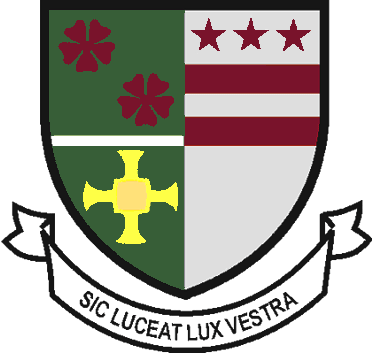 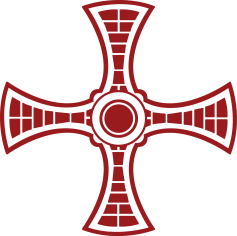 Catholic School and Sixth Form CollegeBiddick Lane, Washington, Tyne & Wear, NE38 8AFTel:  (0191) 716 1700    Fax: (0191) 415 3801      Email: school@strobertofnewminster.co.ukHead Teacher:  Mr. D.  Juric Chair of Governors: Mr. G. Moorhouse